Attachment B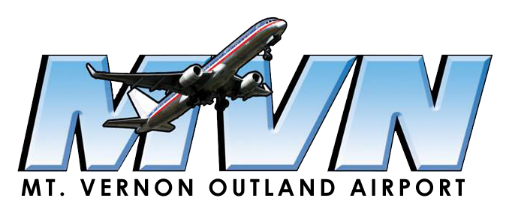 Account Information24 Months of Usage and Demand History (Embedded XLS, double-click to open)
Hourly Interval Data (Embedded CSV, double-click to open)
Billing History (Embedded PDF, double-click to open)